TOVÁBBKÉPZÉSI IGAZOLÁS(kapja a szakmagyakorló és az illetékes területi építész kamara)A (továbbképzést szervező ………………………………………………… ) nevében - az építésügyi és az építésüggyel összefüggő szakmagyakorlási tevékenységekről szóló 266/2013. (VII.11.) Korm. rendeletnek és a MÉK Szakmai továbbképzési szabályzatának megfelelően - kijelentem, hogyteljeskörűen részt vett a következő SZAKMAI továbbképzéseken: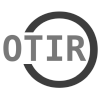 TOVÁBBKÉPZÉSI IGAZOLÁS(kapja a szakmagyakorló és az illetékes területi építész kamara)A (továbbképzést szervező ………………………………………………… ) nevében - az építésügyi és az építésüggyel összefüggő szakmagyakorlási tevékenységekről szóló 266/2013. (VII.11.) Korm. rendeletnek és a MÉK Szakmai továbbképzési szabályzatának megfelelően - kijelentem, hogyteljeskörűen részt vett a következő SZAKMAI továbbképzéseken:NÉVCímTelefonE-mailKAMARAI NÉVJEGYZÉKI SZÁMIlletékes területi építész kamara TOVÁBBKÉPZÉS címe, témájaTOVÁBBKÉPZÉS szervező neveTOVÁBBKÉPZÉS formájaA továbbképzésen való részvétel: részvevő/előadó/szerző/szervező/egyébTOVÁBBKÉPZÉS helyeTOVÁBBKÉPZÉS időpontjaTOVÁBBKÉPZÉS MÉK elbírálási számaTOVÁBBKÉPZÉS pontértékekelt: ………..…, …………………a szervezőt képviselő személyneve és aláírásaNÉVCímTelefonE-mailKAMARAI NÉVJEGYZÉKI SZÁMIlletékes területi építész kamara TOVÁBBKÉPZÉS címe, témájaTOVÁBBKÉPZÉS szervező neveTOVÁBBKÉPZÉS formájaA továbbképzésen való részvétel: részvevő/előadó/szerző/szervező/egyébTOVÁBBKÉPZÉS helyeTOVÁBBKÉPZÉS időpontjaTOVÁBBKÉPZÉS MÉK elbírálási számaTOVÁBBKÉPZÉS pontértékekelt: ………..…, …………………a szervezőt képviselő személyneve és aláírása